               В связи с кадровыми изменениями, администрация Мариинско-Посадского района Чувашской Республики п о с т а н о в л я е т :Внести изменение в постановление администрации Мариинско-Посадского района Чувашской Республики № 437 от 25.07.2016 «О создании межведомственной рабочей группы для обследования антитеррористической защищенности потенциальных объектов террористических посягательств на территории Мариинско-Посадского района Чувашской Республики».Состав  межведомственной рабочей группы Мариинско-Посадского района Чувашской Республики изложить в следующей редакции:              3.Признать утратившим силу постановление администрации Мариинско – Посадского     района Чувашской Республики от  17.02.2021 № 91 «О внесении изменений в постановление администрации Мариинско-Посадского района Чувашской Республики № 437 от 25.07.2016 «О создании межведомственной рабочей группы для обследования антитеррористической защищенности потенциальных объектов террористических посягательств на территории Мариинско-Посадского района Чувашской Республики»            4.Настоящее постановление вступает в силу со дня его официального опубликования.            5.Контроль  исполнения настоящего постановления возложить на отдел специальных программ администрации Мариинско-Посадского района Чувашской Республики.Глава администрации Мариинско-Посадского  района	                                                                    В.Н. МустаевЧаваш  РеспубликинСентерваррирайонен администрацийеЙ Ы Ш А Н У№Сентерварри  хули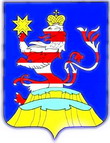 Чувашская  РеспубликаАдминистрацияМариинско-Посадского районаП О С Т А Н О В Л Е Н И Е 18.03.2022 № 172г. Мариинский  ПосадО внесении изменений в постановление администрации Мариинско-Посадского района Чувашской Республики № 437 от 25.07.2016 «О создании межведомственной рабочей группы для обследования антитеррористической защищенности потенциальных объектов террористических посягательств на территории Мариинско-Посадского района Чувашской Республики»МустаевВладимирНиколаевичГлава администрации Мариинско-Посадского района, председатель рабочей группы;АрсентьеваСветлана ВитальевнаЗаместитель главы администрации – начальник отдела образования и молодежной политики администрации Мариинско-Посадского района Чувашской Республики, заместитель председателя рабочей группы;Малинин Александр НиколаевичНачальник отдела специальных программ администрации Мариинско-Посадского района, секретарь рабочей группы; Члены рабочей группы:Члены рабочей группы:Сапожников Александр ВалерьевичНачальник отделения надзорной деятельности и профилактической работы по Мариинско-Посадскому району УНД и ПР Главного управления МЧС России по Чувашской Республике (по согласованию);Бельтяева Дарья ВладимировнаИ. о. главного врача БУ ЧР «Мариинско-Посадская центральная районная больница им. Н.А. Геркена» Министерства здравоохранения  (по согласованию);Иванов Алексей НиколаевичЗаместитель начальника отдела МВД России по Мариинско-Посадскому району (по согласованию);Федотов Владимир ВалентиновичНачальник Мариинско – Посадского ОВО - филиала ФГКУ «УВО ВНГ России по Чувашской Республике» (по согласованию);